Register for A Day in the Life of the Hudson River 2014 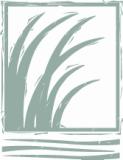 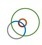 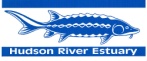 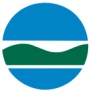 THURSDAY, OCTOBER 16, 2014 http://www.dec.ny.gov/lands/47285.htmlhttp://www.ldeo.columbia.edu/edu/k12/snapshotday/To take part in A DAY IN THE LIFE OF THE HUDSON RIVER 2014 and supporting workshops, please complete and return to Margie Turrin at mkt@ldeo.columbia.edu or by fax 845-365-8179.  Registration deadline is 9/30/14!A NOTE ABOUT DATA:  During Day in the Life, you will be collecting data to submit to event organizers and share with other groups that take part.  This is critical: Everyone shares and learns from the data and all of it is important, no matter what grade level collects it.  We provide training, support, and equipment in the expectation that participants will send in their results.  When that doesn’t happen, we must reconsider whether to provide support in the future.  Chasing after data is time consuming.  We suggest that each group make a plan for collecting, recording and submitting data.  Please contact us for suggestions on how to manage recording and reporting.  Thank you!Name of individual____________________________________________________________________________________________________________ Organization or school _______________________________________________________________________________________________________Address ________________________________________________________________________________________________________________________City ________________________________ State_____  ZIP ___________  E-mail________________________________________________________Phone (W)_________________________________ (H)__________________________________ (Cell)_______________________________________ If school, what school district? _______________________________________________________________________________________________Event partner (please list person, organization, and contact information of any partner(s) for the day)__________________________________________________________________________________________________________________________________Field site preference, if known_______________________________________________________________________________________________Have you participated in this event before?  YES________   NO________Number of students expected _____________ Grade level of students ___________ Number of adults expected____________Anticipated times of arrival at/departure from field site__________________________________________________________________Special needs, if any __________________________________________________________________________________________________________Equipment I have available from past participation:  Push corer__________ Chlorophyll sampler_________ • I WOULD LIKE TO REGISTER FOR ONE OF THE FOLLOWING 2014 “EVENT WORKSHOP(S)”:9:30 am-3:30 pm. These field-based workshops cover protocols, equipment, and event logistics.____ August 15th, Friday - Norrie Point Environmental Center, 256 Norrie Point Way, Staatsburg, NY____ August 20th, Wednesday - Hudson River Park Pier 84, Midtown West, W. 44th St., New York, NY	____ September 13th, Saturday - Norrie Point Environmental Center, 256 Norrie Point Way, Staatsburg, NY____ September 27th, Saturday - Hudson River Park Pier 84, Midtown West, W. 44th St., New York, NY
• I WOULD LIKE TO REGISTER FOR THE SPECIAL HIGH SCHOOL TEACHER WORKSHOP:10:00am-3:00 pm. This workshop cover blends data use with field based activities. ____ August 4th, Monday – Lamont-Doherty Earth Observatory, 61 Route 9W, Palisades NY  • I WOULD LIKE TO REGISTER FOR THE “HUDSON RIVER FISH: ECOLOGY & IDENTIFICATION FIELD TRIP”.  Join us as we travel up the Hudson to seine, learning fish biology and identification. ____August 6th, Wednesday - 8:45 am-4:00 pm.  We will meet in Yonkers at the Beczak center, travel to Croton, and end in New Windsor.  For more information contact Rebecca Houser rlhouser@gw.dec.state.ny.us; 845-256-3115.